Publicado en Barcelona el 15/06/2021 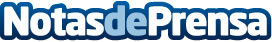 Los nuevos másters y posgrados de la UPC School, una apuesta clara por la empleabilidadElectrónica de potencia, inteligencia artificial y arquitectura, tecnologías de hidrógeno, business analytics o fabricación aditiva son algunas de las nuevas propuestas formativas que la UPC School presenta para el nuevo curso académico 2021-2022. Son 13 programas diseñados especialmente para cubrir las necesidades profesionales más emergentes. Además, la UPC School ofrece ahora un 15% de descuento en la matrícula de una amplia selección de programas si esta se formaliza antes del 30 de junioDatos de contacto:UPC SchoolMásters y posgrados de formación permanente de la UPC931120808Nota de prensa publicada en: https://www.notasdeprensa.es/los-nuevos-masters-y-posgrados-de-la-upc Categorias: Nacional Educación Cataluña E-Commerce Recursos humanos Otras Industrias Cursos Universidades Arquitectura http://www.notasdeprensa.es